Publicado en Sant Joan Despí (Bcn) el 29/04/2015 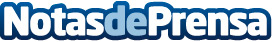 La única web con más de 500.000 fotos de Atletismo y Running FreeTe presentamos la nueva Web fotosjjvico.com,  más intuitiva, más rápida y con más información y servicios
Realizada con Diseño Web Responsive, (Podrás consultar la Página Web en cualquier dispositivo y descargar las fotos Free).
Y como no agradecer a los más de 20.000 seguidores y amigos, que cada mes, nos apoyan y consultan los Reportajes Fotográficos publicados en la Web Datos de contacto:FOTOS JJ VICO Reportajes Fotográficos de Campeonatos, Competiciones y Carreras (Estudio Fotográfico)667 64 64 74Nota de prensa publicada en: https://www.notasdeprensa.es/la-unica-web-con-mas-de-500-000-fotos-de_1 Categorias: Fotografía Imágen y sonido E-Commerce Otros deportes http://www.notasdeprensa.es